Образовательный процессОбразовательный процесс, который организует взрослыйОбразовательный процесс, который организует взрослыйКонтроль, посещение занятий и открытых мероприятий, наблюдение, анализЕжемесячно4 раза в год ЗаведующийЗаведующийЗаведующийЗаведующийОбразовательный процессСамостоятельная детская деятельностьСамостоятельная детская деятельностьНаблюдение, анализ детской деятельности3 раза в год: сентябрь, январь, май1 раз в год, май Заведующий, воспитателиЗаведующий, воспитателиЗаведующий, воспитателиЗаведующийВзаимодействие участников образовательных отношений, в том числе по вопросам воспитания Взаимодействие сотрудников с детьмиВзаимодействие сотрудников с детьмиКонтроль, посещение занятий и открытых мероприятий, наблюдение, анализЕжемесячно4 раза в годЗаведующийЗаведующийЗаведующийЗаведующийВзаимодействие участников образовательных отношений, в том числе по вопросам воспитания Взаимодействие с родителями воспитанниковВзаимодействие с родителями воспитанниковПосещение родительских собраний, совместных мероприятий, анализПо плану4 раза в год ЗаведующийЗаведующийЗаведующийЗаведующий Взаимодействие участников образовательных отношений, в том числе по вопросам воспитания Взаимодействие с социумомВзаимодействие с социумомАнализПо мере проведения совместных мероприятий1 раз в год ЗаведующийЗаведующийЗаведующийЗаведующий2. Качество условий, которые обеспечивают образовательную деятельность2. Качество условий, которые обеспечивают образовательную деятельность2. Качество условий, которые обеспечивают образовательную деятельность2. Качество условий, которые обеспечивают образовательную деятельность2. Качество условий, которые обеспечивают образовательную деятельность2. Качество условий, которые обеспечивают образовательную деятельность2. Качество условий, которые обеспечивают образовательную деятельность2. Качество условий, которые обеспечивают образовательную деятельность2. Качество условий, которые обеспечивают образовательную деятельность2. Качество условий, которые обеспечивают образовательную деятельностьФинансовые условияФинансовые условияРасходы на оплату труда работников, которые реализуют ООП ДОСбор информацииЕжеквартальноЕжеквартальноЗаведующий,бухгалтер, экономистЗаведующий,бухгалтер, экономистЗаведующий Заведующий Финансовые условияФинансовые условияРасходы на средства обучения и воспитания, соответствующие материалыСбор информацииЕжеквартальноЕжеквартальноЗаведующий,бухгалтер, экономистЗаведующий,бухгалтер, экономистЗаведующий Заведующий Финансовые условияФинансовые условияРасходы на дополнительное профессиональное образование руководящих и педагогических работников по профилю их деятельностиСбор информацииЕжеквартальноЕжеквартальноЗаведующий,бухгалтер, экономистЗаведующий,бухгалтер, экономистЗаведующийЗаведующийФинансовые условияФинансовые условияИные расходы на обеспечение реализации ООП ДОСбор информацииЕжеквартальноЕжеквартальноЗаведующий,бухгалтер, экономистЗаведующий,бухгалтер, экономистЗаведующийЗаведующийМатериально-технические условия Материально-технические условия Соответствие СанПиНКонтрольЕжемесячно1 раз в год либо при выявлении нарушенийЗаведующий , медсестраЗаведующий , медсестраЗаведующий, 
медсестраЗаведующий, 
медсестраМатериально-технические условия Материально-технические условия Соответствие правилам пожарной безопасности КонтрольЕжемесячно4 раза в год либо при выявлении нарушенийЗаведующийЗаведующийЗаведующийЗаведующийМатериально-технические условия Материально-технические условия Соответствие требованиям к средствам обучения и воспитания в зависимости от возраста и индивидуальных особенностей развития детейКонтроль, анализ Ежеквартально4 раза в годЗаведующийЗаведующийЗаведующийЗаведующийМатериально-технические условия Материально-технические условия Соответствие требованиям к материально-техническому обеспечению ООП ДОКонтроль, анализ Ежеквартально4 раза в год ЗаведующийЗаведующийЗаведующийЗаведующийПсихолого-педагогические условияПсихолого-педагогические условияОсновные психолого-педагогические условияКонтрольПо плану1 раз в год, май. По окончании контроля; при необходимости повторного контроля – после его окончанияЗаведующийЗаведующийЗаведующийЗаведующийПсихолого-педагогические условияПсихолого-педагогические условияДополнительные психолого-педагогические условия для детей с ОВЗКонтрольПо плану1 раз в год, май. По окончании контроля; при необходимости повторного контроля – после его окончанияЗаведующийЗаведующийЗаведующийЗаведующийКадровые условияКадровые условияУкомплектованность педагогическими кадрамиАнализ1 раз в год, май1 раз в год, майЗаведующийЗаведующийЗаведующийЗаведующийКадровые условияКадровые условияОбразовательный ценз педагогических кадровАнализЕжемесячно1 раз в год, майЗаведующийЗаведующийЗаведующийЗаведующийКадровые условияКадровые условияУровень квалификации педагогических кадровАнализЕжемесячно1 раз в год, майЗаведующийЗаведующийЗаведующийЗаведующийКадровые условияКадровые условияДополнительное профессиональное образование педагогических работниковАнализЕжемесячно1 раз в год, майЗаведующийЗаведующийЗаведующийЗаведующийКадровые условияКадровые условияКомпетентность педагогических кадровСамоанализ,КонтрольПо плану1 раз в год, майЗаведующийЗаведующийЗаведующийЗаведующийКадровые условияКадровые условияПрофессиональные достижения педагогических кадровСбор информации,анализЕжемесячно1 раз в год, майЗаведующийЗаведующийЗаведующийЗаведующийРППС, в том числе для реализации программы воспитания РППС, в том числе для реализации программы воспитания Соответствие: ООП, в том числе программе воспитания; материально-техническим и медико-социальным условиям пребывания детей в ДОО согласно СанПиН; возрасту детей Контроль По плану1 раз в год, май ЗаведующийЗаведующийЗаведующий Заведующий 3. Качество результатов образовательной деятельности3. Качество результатов образовательной деятельности3. Качество результатов образовательной деятельности3. Качество результатов образовательной деятельности3. Качество результатов образовательной деятельности3. Качество результатов образовательной деятельности3. Качество результатов образовательной деятельности3. Качество результатов образовательной деятельности3. Качество результатов образовательной деятельности3. Качество результатов образовательной деятельностиОсвоение детьми содержания ООП, АООП, рабочих программ воспитания, дополнительных общеразвивающих программ Качество (динамика) освоения детьми содержания каждой из программ с учетом рабочей программы воспитанияКачество (динамика) освоения детьми содержания каждой из программ с учетом рабочей программы воспитанияНаблюдение, педагогический мониторинг индивидуального развития детей 2–8 лет, сравнительный анализ2 раза в год, сентябрь – майПо окончании мониторинга. Сравнительный анализ 1 раз в год, май ЗаведующийвоспитателиЗаведующийЗаведующийЗаведующийДостижения воспитанниковМассовость и результативность участия в олимпиадах, интеллектуальных конкурсахМассовость и результативность участия в олимпиадах, интеллектуальных конкурсахАнализ достиженийЕжемесячно1 раз в год, майЗаведующийвоспитателиЗаведующийЗаведующийЗаведующийДостижения воспитанниковМассовость и результативность участия в конкурсах, смотрах, фестивалях, соревнованиях творческой и спортивной направленностиМассовость и результативность участия в конкурсах, смотрах, фестивалях, соревнованиях творческой и спортивной направленностиАнализ достижений Ежемесячно1 раз в год, майЗаведующийвоспитателиЗаведующийЗаведующийЗаведующийЗдоровье воспитанников (динамика)Доля посещаемости воспитанниками ДОО – в среднем за годДоля посещаемости воспитанниками ДОО – в среднем за годАнализ посещаемости Ежемесячно1 раз в год, майМедсестра, воспитателиЗаведующийЗаведующийЗаведующийЗдоровье воспитанников (динамика)Средний показатель пропущенных по болезни дней при посещении ДОО на одного воспитанникаСредний показатель пропущенных по болезни дней при посещении ДОО на одного воспитанникаАнализ заболеваемости Ежемесячно1 раз в год, майМедсестра, воспитателиЗаведующийЗаведующийЗаведующийЗдоровье воспитанников (динамика)Количество случаев травматизма воспитанников в образовательном процессе с потерей трудоспособности в течение 1 дня и болееКоличество случаев травматизма воспитанников в образовательном процессе с потерей трудоспособности в течение 1 дня и болееКонтроль /анализЕжедневно / ежемесячно1 раз в год, майМедсестра, воспитателиЗаведующийЗаведующийЗаведующийЗдоровье воспитанников (динамика)Тенденция повышения количества воспитанников 1, 2 групп здоровья по сравнению с предыдущим периодомТенденция повышения количества воспитанников 1, 2 групп здоровья по сравнению с предыдущим периодомСбор информации,анализ2 раза в год, август, май1 раз в год, майМедсестраЗаведующийЗаведующийЗаведующийУдовлетворенность родителей качеством образовательных результатовУровень удовлетворенности родителей (законных представителей) обучающихся качеством образовательных результатовУровень удовлетворенности родителей (законных представителей) обучающихся качеством образовательных результатовАнкетирование1 раз в год - майПо окончании анкетирования Заведующийвоспитатели ЗаведующийЗаведующийЗаведующий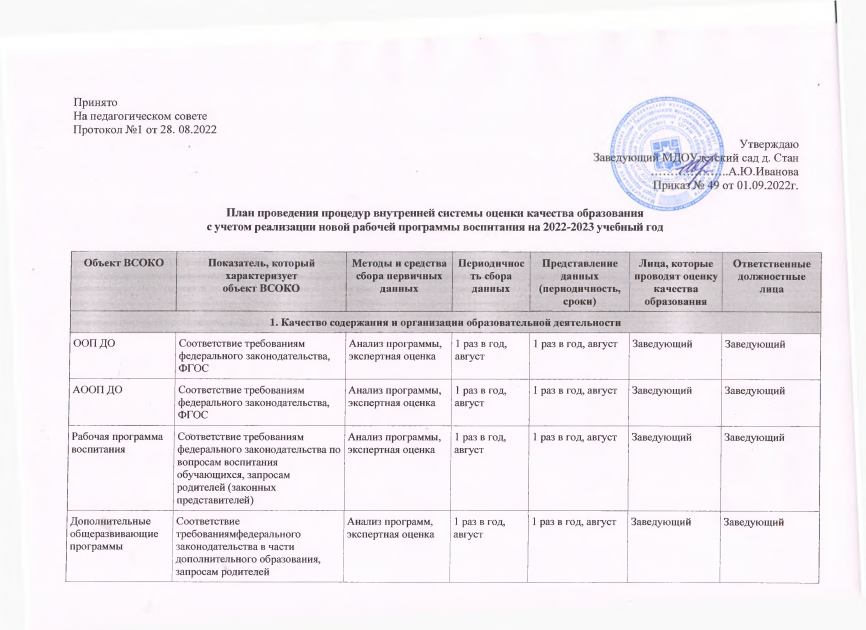 